Faculty:Petra Müller-Demary, demary@solutionsurfers.ro Daniel Meier, daniel.meier@solutionsurfers.comTrain the Trainer Program:Sunil Hasmukharay, sunil@hcconsultantsgroup.com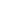 